Какую дверь выбрать...?Какую дверь выбрать? – если вы оптовик, то, скорее всего, вы не раз слышали этот вопрос от своих покупателей. А если вам его не задавали, то, наверное, Вы сами спрашивали у клиента – куда он хочет установить дверь. И, исходя из этого, предлагали варианты. 
А если вы решили приобрести входную дверь в розницу, то наверняка сами задавались вопросами, какой должна быть эта дверь.Идеальной двери, "на все случаи жизни", не существует - входную дверь нужно выбирать, принимая во внимание особенности помещения, где она будет установлена. Компания «Аргус» предлагает Вам несколько вариантов дверей для установки в разного рода помещения. Итак, какую дверь выбрать...?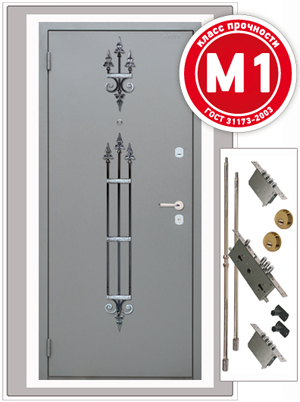 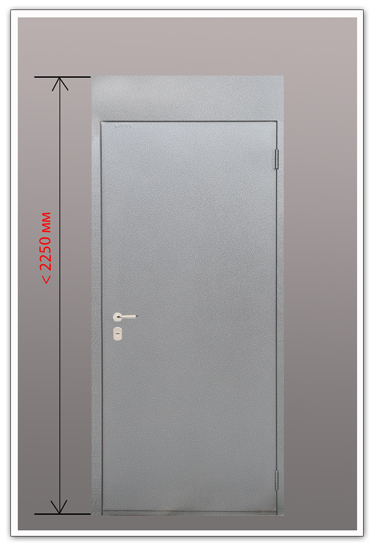 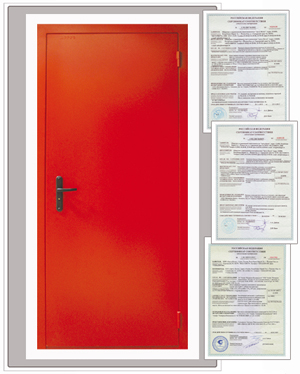 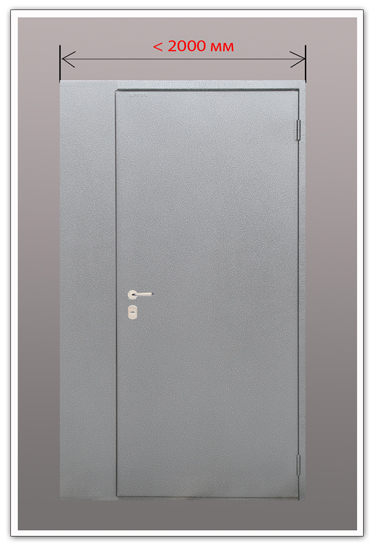 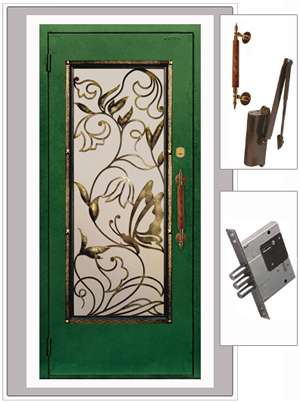 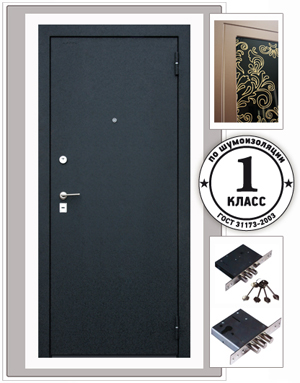 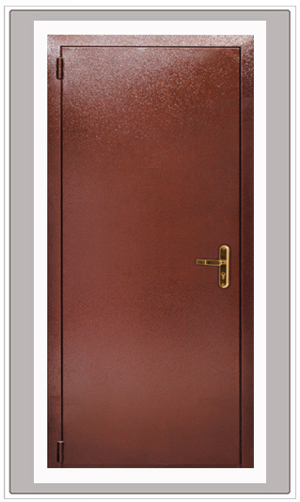 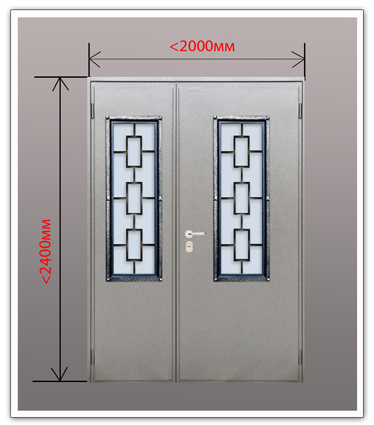 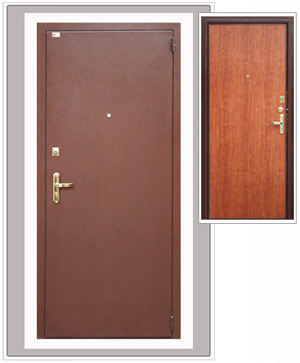 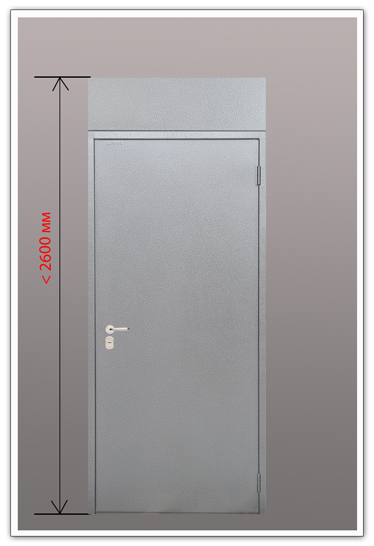 